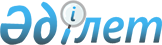 О внесении изменений в приказ Министра по инвестициям и развитию Республики Казахстан от 30 апреля 2015 года № 539 "Об утверждении Правил выдачи разрешения на реэкспорт продукции"
					
			Утративший силу
			
			
		
					Приказ Министра индустрии и инфраструктурного развития Республики Казахстан от 10 июля 2020 года № 395. Зарегистрирован в Министерстве юстиции Республики Казахстан 16 июля 2020 года № 20979. Утратил силу приказом и.о. Министра индустрии и инфраструктурного развития Республики Казахстан от 16 мая 2023 года № 355.
      Сноска. Утратил силу приказом и.о. Министра индустрии и инфраструктурного развития РК от 16.05.2023 № 355 (вводится в действие по истечении шестидесяти календарных дней после дня его первого официального опубликования).
      ПРИКАЗЫВАЮ:
      1. Внести в приказ Министра по инвестициям и развитию Республики Казахстан от 30 апреля 2015 года № 539 "Об утверждении Правил выдачи разрешения на реэкспорт продукции" (зарегистрирован в Реестре государственной регистрации нормативных правовых актов под № 12450, опубликован 6 января 2016 года в информационно-правовой системе "Әділет"), следующие изменения:
      преамбулу изложить в следующей редакции:
      "В соответствии с подпунктом 19) статьи 6 Закона Республики Казахстан от 21 июля 2007 года "Об экспортном контроле" и подпунктом 1) статьи 10 Закона Республики Казахстан от 15 апреля 2013 года "О государственных услугах" ПРИКАЗЫВАЮ:";
      Правила выдачи разрешения на реэкспорт продукции, утвержденные указанным приказом, изложить в редакции согласно приложению к настоящему приказу.
      2. Комитету индустриального развития и промышленной безопасности Министерства индустрии и инфраструктурного развития Республики Казахстан в установленном законодательством порядке обеспечить:
      1) государственную регистрацию настоящего приказа в Министерстве юстиции Республики Казахстан;
      2) размещение настоящего приказа на интернет-ресурсе Министерства индустрии и инфраструктурного развития Республики Казахстан.
      3. Контроль за исполнением настоящего приказа возложить на курирующего вице-министра индустрии и инфраструктурного развития Республики Казахстан.
      4. Настоящий приказ вводится в действие по истечении двадцати одного календарного дня после дня его первого официального опубликования.
      "СОГЛАСОВАН"Министерство сельского хозяйстваРеспублики Казахстан
      "СОГЛАСОВАН"Министерство образования и наукиРеспублики Казахстан
      "СОГЛАСОВАН"Министерство обороныРеспублики Казахстан
      "СОГЛАСОВАН"Министерство национальной экономикиРеспублики Казахстан
      "СОГЛАСОВАН"Министерство энергетикиРеспублики Казахстан
      "СОГЛАСОВАН"Министерство цифрового развития,инноваций и аэрокосмической промышленностиРеспублики Казахстан
      "СОГЛАСОВАН"Министерство иностранных делРеспублики Казахстан Правила выдачи разрешения на реэкспорт продукции Глава 1. Общие положения
      1. Настоящие Правила выдачи разрешения на реэкспорт продукции (далее - Правила) разработаны в соответствии с подпунктом 19) статьи 6 Закона Республики Казахстан от 21 июля 2007 года "Об экспортном контроле" и в соответствии с подпунктом 1) статьи 10 Закона Республики Казахстан от 15 апреля 2013 года "О государственных услугах" (далее - Закон) определяют порядок оказания государственной услуги "Выдача разрешения на реэкспорт продукции, подлежащей экспортному контролю".
      2. "Выдача разрешения на реэкспорт продукции, подлежащей экспортному контролю" является государственной услугой (далее - государственная услуга) и оказывается Комитетом индустриального развития и промышленной безопасности Министерства индустрии и инфраструктурного развития Республики Казахстан (далее - услугодатель) согласно настоящим Правилам.
      3. Разрешение на реэкспорт продукции, подлежащей экспортному контролю, выдается сроком на 1 (один) год. Глава 2. Порядок оказания государственной услуги
      4. Государственная услуга оказывается услугодателем посредством обращения физических и юридических лиц, либо уполномоченного представителя (далее – услугополучатель):
      1) в Некоммерческое акционерное общество "Государственная корпорация "Правительство для граждан" (далее - Государственная корпорация);
      2) на веб-портал "электронного правительства" www.egov.kz, www.elicense.kz (далее - портал).
      5. Для получения государственной услуги посредством обращения в Государственную корпорацию услугополучатель представляет работнику Государственной корпорации документы в соответствии со Стандартом государственной услуги согласно приложению 1 к настоящим Правилам (далее - Стандарт государственной услуги).
      Работник Государственной корпорации проверяет полноту представленных услугополучателем документов и, в случае представления услугополучателем неполного пакета документов, а также документов с истекшим сроком действия, отказывает в приеме заявления и выдает расписку об отказе в приеме документов по форме согласно приложению 2 к настоящим Правилам.
      В случае представления услугополучателем полного пакета документов, работник Государственной корпорации осуществляет прием документов на получение государственной услуги и выдает расписку о приеме соответствующих документов, с указанием даты приема и выдачи.
      При этом работник Государственной корпорации воспроизводит электронные копии с представленных документов и прикрепляет к заявке.
      6. Для получения государственной услуги посредством портала услугополучатель направляет услугодателю электронные копии документов в соответствии со Стандартом государственной услуги.
      При подаче услугополучателем всех необходимых документов посредством портала - в "личном кабинете" услугополучателя отображается статус о принятии запроса для оказания государственной услуги, с указанием даты получения результата государственной услуги.
      7. Перечень основных требований к оказанию государственной услуги, включающий характеристику процесса, форму, содержание и результат оказания, а также иные сведения с учетом особенностей оказания государственной услуги изложены в Стандарте государственной услуги.
      8. Общий срок рассмотрения и оказания государственной услуги - в течение 30 (тридцати) рабочих дней.
      9. Работник канцелярии услугодателя осуществляет прием и регистрацию документов в день их поступления и направляет руководителю услугодателя, которым назначается ответственный исполнитель.
      В случае обращения услугополучателя через портал после окончания рабочего времени, в выходные и праздничные дни согласно трудовому законодательству Республики Казахстан, прием заявления осуществляется следующим рабочим днем.
      10. Ответственный исполнитель в течение 2 (двух) рабочих дней проверяет полноту представленных документов и, в случае установления факта неполноты представленных документов, готовит мотивированный отказ по форме согласно приложению 3 к настоящим Правилам (далее - Мотивированный отказ), подписанный электронной цифровой подписью (далее - ЭЦП) руководителя услугодателя, либо лица его замещающего, и направляет его услугополучателю через портал в форме электронного документа в личный кабинет услугополучателя.
      11. В случае представления услугополучателем полного пакета документов, ответственный исполнитель в течение срока, указанного в пункте 10 настоящих Правил, направляет запрос в соответствующие государственные органы системы экспортного контроля для получения их согласования согласно постановлению Правительства Республики Казахстан от 28 декабря 2015 года № 1083 "О некоторых вопросах выдачи разрешительных документов в сфере экспортного контроля".
      Государственные органы системы экспортного контроля на основании запроса услугодателя в течение 10 (десяти) рабочих дней направляют услугодателю ответ о результатах рассмотрения.
      В случае непредставления государственными органами системы экспортного контроля ответа в установленные сроки выдача разрешения считается согласованной.
      12. Одновременно с запросом в соответствующие государственные органы системы экспортного контроля ответственный исполнитель направляет гарантийное обязательство страны-импортера, представленное услугополучателем, в Министерство иностранных дел Республики Казахстан для получения подтверждения проверки его подлинности (далее - подтверждение).
      Разрешение на реэкспорт продукции, подлежащей экспортному контролю, выдается услугодателем после получения такого подтверждения от Министерства иностранных дел Республики Казахстан.
      13. Ответственный исполнитель до получения подтверждения от Министерства иностранных дел Республики Казахстан проверяет представленные услугополучателем документы, необходимые для оказания государственной услуги.
      14. Ответственный исполнитель в течение 1 (одного) рабочего дня после рассмотрения ответа от государственных органов системы экспортного контроля и получения подтверждения от Министерства иностранных дел Республики Казахстан, готовит результат государственной услуги - разрешение на реэкспорт продукции, подлежащей экспортному контролю, по форме согласно приложению 4 к настоящим Правилам, либо Мотивированный отказ.
      Основания для отказа в оказании государственной услуги, установленные законодательством Республики Казахстан, изложены в Стандарте государственной услуги.
      Результат оказания государственной услуги направляется и хранится в "личном кабинете" услугополучателя в форме электронного документа, подписанного ЭЦП руководителя услугодателя либо лица его замещающего.
      15. Выдача результата государственной услуги осуществляется через:
      1) Государственную корпорацию - нарочно;
      2) портал - электронно.
      16. Услугодатель обеспечивает внесение данных о стадии оказания государственной услуги в информационную систему мониторинга оказания государственных услуг.
      При оказании государственной услуги посредством государственной информационной системы разрешений и уведомлений данные о стадии оказания государственной услуги поступают в автоматическом режиме в информационную систему мониторинга оказания государственных услуг. Глава 3. Порядок обжалования решений, действий (бездействия) услугодателя по вопросам оказания государственных услуг
      17. Жалоба на решение, действий (бездействий) услугодателя по вопросам оказания государственных услуг может быть подана в уполномоченный орган, осуществляющий руководство в сфере экспортного контроля (далее - уполномоченный орган), уполномоченный орган по оценке и контролю за качеством оказания государственных услуг в соответствии с законодательством Республики Казахстан.
      18. Жалоба на действие (бездействия) работников Государственной корпорации при оказании услуг через Государственную корпорацию подается в уполномоченный орган в сфере информатизации.
      19. Жалоба услугополучателя в соответствии с пунктом 2 статьи 25 Закона подлежит рассмотрению:
      уполномоченным органом, уполномоченным орган в сфере информатизации - в течение 5 (пяти) рабочих дней со дня ее регистрации;
      уполномоченным органом по оценке и контролю за качеством оказания государственных услуг - в течение 15 (пятнадцати) рабочих дней со дня ее регистрации.
      20. Срок рассмотрения жалобы уполномоченным органом, полномоченным органом по оценке и контролю за качеством оказания государственных услуг в соответствии с пунктом 4 статьи 25 Закона продлевается не более чем на 10 (десять) рабочих дней в случаях необходимости:
      1) проведения дополнительного изучения или проверки по жалобе либо проверки с выездом на место;
      2) получения дополнительной информации.
      В случае продления срока рассмотрения жалобы должностное лицо, наделенное полномочиями по рассмотрению жалоб, в течение 3 (трех) рабочих дней с момента продления срока рассмотрения жалобы сообщает в письменной форме (при подаче жалобы на бумажном носителе) или электронной форме (при подаче жалобы в электронном виде) услугополучателю, подавшему жалобу, о продлении срока рассмотрения жалобы с указанием причин продления.
      21. В случаях несогласия с результатами оказания государственной услуги услугополучатель обращается в суд в установленном законодательством Республики Казахстан порядке. Заявление для получения разрешения на реэкспорт продукции, подлежащей экспортному контролю
      * Подпись удостоверяется печатью только в случае подачи заявления через Государственную корпорацию. Форма сведений для получения разрешения на реэкспорт продукции, подлежащей экспортному контролю*
      1. № и дата государственной регистрации (перерегистрации) юридического лица - для юридического лица:__________________________;
      2. №, дата, наименование государственного органа, выдавшего документ, удостоверяющий личность - для физического лица:___________;
      3. № и дата выдачи свидетельства о государственной регистрации заявителя в качестве индивидуального предпринимателя - для  индивидуального предпринимателя:  ____________________________________________________________________;
      4. Информация по ранее выданному разрешительному документу на экспорт вывоз продукции из Республики Казахстан: № лицензия на экспорт продукции, подлежащей экспортному контролю; дата выдачи
      (число/месяц/год) __________________________________________________. *
      заявитель, являющийся иностранным юридическим лицом,  иностранцем представляет в уполномоченный орган справку о  государственной регистрации (перерегистрации) юридического лица  заявителя - для юридического лица; копию документа, удостоверяющего  личность - для физического лица; копию свидетельства о государственной регистрации заявителя в качестве индивидуального  предпринимателя (нотариально засвидетельствованная в случае  непредставления оригинала для сверки) - для индивидуального  предпринимателя. При отсутствии у него указанных документов, представляет другие документы, содержащие аналогичные сведения о заявителе. Расписка об отказе в приеме документов
      Руководствуясь пунктом 2 статьи 20 Закона Республики Казахстан от 15 апреля 2013 года "О государственных услугах", отдел №__ филиала "Государственной корпорации "Правительство для граждан" (указать адрес) отказывает в приеме документов на оказание государственной услуги (указать наименование государственной услуги) ввиду представления Вами неполного пакета документов согласно перечню, предусмотренному подзаконным нормативным правовым актом государственной услуги, а именно:
      Наименование отсутствующих документов:
      1) ___________________________________________________________;
      2) ___________________________________________________________;
      3) ________________________________________________________....  
      Настоящая расписка составлена в 2 экземплярах, по одному для каждой стороны. Фамилия, имя, отчество (в случае наличия), (далее – Ф.И.О.)
      (работника Государственной корпорации) (подпись)
      Исполнитель: Ф.И.О. _____________
      Телефон _______________________
      Получил: ______________________
      Ф.И.О. / подпись услугополучателя
      "___" _________ 20__ год Разрешение на реэкспорт продукции, подлежащей экспортному контролю
					© 2012. РГП на ПХВ «Институт законодательства и правовой информации Республики Казахстан» Министерства юстиции Республики Казахстан
				
      Министр индустрии иинфраструктурного развитияРеспублики Казахстан 

Б. Атамкулов
Приложениек приказу Министра индустриии инфраструктурного развитияРеспублики Казахстанот 10 июля 2020 года№ 395Утвержденыприказом Министра поинвестициям и развитиюРеспублики Казахстанот 30 апреля 2015 года№ 539Приложение 1
к Правилам выдачи разрешения
на реэкспорт продукции
Стандарт государственной услуги "Выдача разрешения на реэкспорт продукции, подлежащей экспортному контролю"
Стандарт государственной услуги "Выдача разрешения на реэкспорт продукции, подлежащей экспортному контролю"
Стандарт государственной услуги "Выдача разрешения на реэкспорт продукции, подлежащей экспортному контролю"
1
Наименование услугодателя 
Комитет индустриального развития и промышленной безопасности Министерства индустрии и инфраструктурного развития Республики Казахстан (далее - услугодатель)
2
Способы предоставления государственной услуги 
1) Некоммерческое акционерное общество "Государственная корпорация "Правительство для граждан" (далее – Государственная корпорация);
2) веб-портал "электронного правительства" www.egov.kz, www.elicense.kz (далее ‒ портал)
3
Срок оказания государственной услуги
В течение 30 (тридцати) рабочих дней
4
Форма оказания государственной услуги
Электронная (полностью автоматизированная)/бумажная
5
Результат оказания государственной услуги
Разрешение на реэкспорт продукции, подлежащей экспортному контролю, либо мотивированный отказ в оказании государственной услуги.
6
Размер оплаты, взимаемой с заявителя при оказании государственной услуги, и способы ее взимания в случаях, предусмотренных законодательством Республики Казахстан
Бесплатно 
7
График работы
1) услугодатель - с понедельника по пятницу, в соответствии с установленным графиком работы с 9.00 до 18.30 часов, за исключением выходных и праздничных дней, согласно Трудовому кодексу Республики Казахстан от 23 ноября 2015 года (далее – Кодекс) с перерывом на обед с 13.00 часов до 14.30 часов;
2) Государственная корпорация - с понедельника по субботу включительно, в соответствии с установленным графиком работы с 9.00 до 20.00 часов без перерыва на обед, кроме воскресенья и праздничных дней, в соответствии с Кодексом;
3) портал - круглосуточно, за исключением технических перерывов в связи с проведением ремонтных работ (при обращении услугополучателя после окончания рабочего времени, в выходные и праздничные дни согласно Кодексу, прием заявлений осуществляется следующим рабочим днем).
8
Перечень документов необходимых для оказания государственной услуги
1. В Государственную корпорацию:
1) заявление по форме согласно приложению 1 к настоящему Стандарту;
2) форма сведений по форме согласно приложению 2 к настоящему Стандарту;
3) гарантийное обязательство (сертификат конечного пользователя) страны-получателя, выданное компетентным органом страны-получателя, об использовании импортируемой продукции в заявленных целях и недопущении ее реэкспорта в третьи страны без согласия казахстанской стороны.
4) внешнеторговый договор (контракт), а в случае отсутствия внешнеторгового договора (контракта) - иной документ, подтверждающий намерения сторон.
Каждая страница представленных копий документов должна быть заверена подписью и печатью (при наличии) услугополучателя, либо копии документов должны быть прошиты и их последние листы заверены подписью и печатью (при наличии) услугополучателя.
2. На портал:
1) заявление в форме электронного документа, удостоверенного электронно-цифровой подписью (далее - ЭЦП) услугополучателя, по форме согласно приложению 1 к настоящему Стандарту;
2) форма сведений по форме согласно приложению 2 к настоящему Стандарту;
3) электронная копия гарантийного обязательства (сертификата конечного пользователя) страны-получателя, выданная компетентным органом страны-получателя, об использовании импортируемой продукции в заявленных целях и недопущении ее реэкспорта в третьи страны без согласия казахстанской стороны.
4) электронная копия внешнеторгового договора (контракта), а в случае отсутствия внешнеторгового договора (контракта) - иной документ, подтверждающий намерения сторон.
9
Основания для отказа в оказании государственной услуги, установленные законодательством Республики Казахстан
1) установление недостоверности документов, представленных услугополучателем для получения государственной услуги, и (или) данных (сведений), содержащихся в них;
2) несоответствие услугополучателя и (или) представленных материалов, объектов, данных и сведений, необходимых;
3) отрицательный ответ уполномоченного государственного органа на запрос о согласовании, который требуется для оказания государственной услуги, а также отрицательное заключение экспертизы, исследования либо проверки;
4) в отношении услугополучателя имеется вступившее в законную силу решение (приговор) суда о запрещении деятельности или отдельных видов деятельности, требующих получения данной государственной услуги;
5) в отношении услугополучателя имеется вступившее в законную силу решение суда, на основании которого услугополучатель лишен специального права, связанного с получением государственной услуги.
10
Иные требования с учетом особенностей оказания государственной услуги, в том числе оказываемой в электронной форме и через Государственную корпорацию
Адреса мест оказания государственной услуги размещены на интернет-ресурсах:
1) Министерства индустрии и инфраструктурного развития Республики Казахстан - www.miid.gov.kz, раздел "Государственные услуги";
2) услугодателя - www.comprom.miid.gov.kz, раздел "Государственные услуги".
3) портала - www.egov.kz, www.elicense.kz.Телефон Единого контакт-центра по вопросам оказания государственных услуг: 1414, 8-800-080-7777.Приложение 1
к Стандарту государственной
услуги "Выдача разрешения на
реэкспорт продукции,
подлежащей экспортному
контролю"форма
1. В__________________________________________________________________________________
(полное наименование уполномоченного органа)
1. В__________________________________________________________________________________
(полное наименование уполномоченного органа)
1. В__________________________________________________________________________________
(полное наименование уполномоченного органа)
1. В__________________________________________________________________________________
(полное наименование уполномоченного органа)
1. В__________________________________________________________________________________
(полное наименование уполномоченного органа)
1. В__________________________________________________________________________________
(полное наименование уполномоченного органа)
2. от_________________________________________________________________________________
(полное наименование, местонахождение, бизнес-идентификационный номер юридического лица (в том числе иностранного юридического лица), бизнес-идентификационный номер филиала или представительства иностранного юридического лица - в случае отсутствия бизнес-идентификационного номера у юридического лица/фамилия имя отчество (в случае наличия) физического лица, индивидуальный идентификационный номер; юридический (фактический) адрес, телефон
2. от_________________________________________________________________________________
(полное наименование, местонахождение, бизнес-идентификационный номер юридического лица (в том числе иностранного юридического лица), бизнес-идентификационный номер филиала или представительства иностранного юридического лица - в случае отсутствия бизнес-идентификационного номера у юридического лица/фамилия имя отчество (в случае наличия) физического лица, индивидуальный идентификационный номер; юридический (фактический) адрес, телефон
2. от_________________________________________________________________________________
(полное наименование, местонахождение, бизнес-идентификационный номер юридического лица (в том числе иностранного юридического лица), бизнес-идентификационный номер филиала или представительства иностранного юридического лица - в случае отсутствия бизнес-идентификационного номера у юридического лица/фамилия имя отчество (в случае наличия) физического лица, индивидуальный идентификационный номер; юридический (фактический) адрес, телефон
2. от_________________________________________________________________________________
(полное наименование, местонахождение, бизнес-идентификационный номер юридического лица (в том числе иностранного юридического лица), бизнес-идентификационный номер филиала или представительства иностранного юридического лица - в случае отсутствия бизнес-идентификационного номера у юридического лица/фамилия имя отчество (в случае наличия) физического лица, индивидуальный идентификационный номер; юридический (фактический) адрес, телефон
2. от_________________________________________________________________________________
(полное наименование, местонахождение, бизнес-идентификационный номер юридического лица (в том числе иностранного юридического лица), бизнес-идентификационный номер филиала или представительства иностранного юридического лица - в случае отсутствия бизнес-идентификационного номера у юридического лица/фамилия имя отчество (в случае наличия) физического лица, индивидуальный идентификационный номер; юридический (фактический) адрес, телефон
2. от_________________________________________________________________________________
(полное наименование, местонахождение, бизнес-идентификационный номер юридического лица (в том числе иностранного юридического лица), бизнес-идентификационный номер филиала или представительства иностранного юридического лица - в случае отсутствия бизнес-идентификационного номера у юридического лица/фамилия имя отчество (в случае наличия) физического лица, индивидуальный идентификационный номер; юридический (фактический) адрес, телефон
 3. Страна отправления: 
 3. Страна отправления: 
 3. Страна отправления: 
 3. Страна отправления: 
 3. Страна отправления: 
 3. Страна отправления: 
 4. Страна получателя: 
 4. Страна получателя: 
5. Конечный пользователь (полное наименование, адрес, телефон):
5. Конечный пользователь (полное наименование, адрес, телефон):
5. Конечный пользователь (полное наименование, адрес, телефон):
5. Конечный пользователь (полное наименование, адрес, телефон):
6. Основание для запроса разрешения (внешнеторговый договор (контракт), а в случае отсутствия внешнеторгового договора (контракта) - иной документ, подтверждающий намерения сторон, № и дата подписания):
6. Основание для запроса разрешения (внешнеторговый договор (контракт), а в случае отсутствия внешнеторгового договора (контракта) - иной документ, подтверждающий намерения сторон, № и дата подписания):
6. Основание для запроса разрешения (внешнеторговый договор (контракт), а в случае отсутствия внешнеторгового договора (контракта) - иной документ, подтверждающий намерения сторон, № и дата подписания):
6. Основание для запроса разрешения (внешнеторговый договор (контракт), а в случае отсутствия внешнеторгового договора (контракта) - иной документ, подтверждающий намерения сторон, № и дата подписания):
6. Основание для запроса разрешения (внешнеторговый договор (контракт), а в случае отсутствия внешнеторгового договора (контракта) - иной документ, подтверждающий намерения сторон, № и дата подписания):
6. Основание для запроса разрешения (внешнеторговый договор (контракт), а в случае отсутствия внешнеторгового договора (контракта) - иной документ, подтверждающий намерения сторон, № и дата подписания):
7. Наименование продукции:
8. Код продукции по ТН ВЭД ЕАЭС:
8. Код продукции по ТН ВЭД ЕАЭС:
10. Ед. измерения по ТН ВЭД ЕАЭС (основная и дополнительная):
12. Валюта контракта:
13. Стоимость:
7. Наименование продукции:
9. Код продукции по контрольным спискам:
9. Код продукции по контрольным спискам:
10. Ед. измерения по ТН ВЭД ЕАЭС (основная и дополнительная):
12. Валюта контракта:
13. Стоимость:
7. Наименование продукции:
9. Код продукции по контрольным спискам:
9. Код продукции по контрольным спискам:
11. Количество:
12. Валюта контракта:
13. Стоимость:
14. Руководитель ________ __________________________________________
подпись (фамилия, имя, отчество (в случае наличия)
М.П.*
Дата заполнения: "__" __________ 20__ года
14. Руководитель ________ __________________________________________
подпись (фамилия, имя, отчество (в случае наличия)
М.П.*
Дата заполнения: "__" __________ 20__ года
14. Руководитель ________ __________________________________________
подпись (фамилия, имя, отчество (в случае наличия)
М.П.*
Дата заполнения: "__" __________ 20__ года
14. Руководитель ________ __________________________________________
подпись (фамилия, имя, отчество (в случае наличия)
М.П.*
Дата заполнения: "__" __________ 20__ года
14. Руководитель ________ __________________________________________
подпись (фамилия, имя, отчество (в случае наличия)
М.П.*
Дата заполнения: "__" __________ 20__ года
14. Руководитель ________ __________________________________________
подпись (фамилия, имя, отчество (в случае наличия)
М.П.*
Дата заполнения: "__" __________ 20__ года
15. Уполномоченный орган ____________________________________________________
(полное наименование уполномоченного органа)
Заявление принято к рассмотрению
"____" _________________20___г.
15. Уполномоченный орган ____________________________________________________
(полное наименование уполномоченного органа)
Заявление принято к рассмотрению
"____" _________________20___г.
15. Уполномоченный орган ____________________________________________________
(полное наименование уполномоченного органа)
Заявление принято к рассмотрению
"____" _________________20___г.
15. Уполномоченный орган ____________________________________________________
(полное наименование уполномоченного органа)
Заявление принято к рассмотрению
"____" _________________20___г.
15. Уполномоченный орган ____________________________________________________
(полное наименование уполномоченного органа)
Заявление принято к рассмотрению
"____" _________________20___г.
15. Уполномоченный орган ____________________________________________________
(полное наименование уполномоченного органа)
Заявление принято к рассмотрению
"____" _________________20___г.
16. Особые условия разрешения
16. Особые условия разрешения
16. Особые условия разрешения
16. Особые условия разрешения
16. Особые условия разрешения
16. Особые условия разрешенияПриложение 2
к Стандарту государственной
услуги "Выдача разрешения на
реэкспорт продукции,
подлежащей экспортному
контролю"формаПриложение 2
к Правилам выдачи разрешения
на реэкспорт продукцииформа(Фамилия, имя, отчество
при наличии (далее – Ф.И.О.),
либо наименование организации
услугополучателя)_____________________________(адрес услугополучателя)Приложение 3
к Правилам выдачи разрешения
на реэкспорт продукцииформа
Қазақстан Республикасы Индустрия және инфрақұрылымдық даму министрлігі
"Индустриялық даму және өнеркәсіптік қауіпсіздік комитеті" республикалық мемлекеттік мекемесі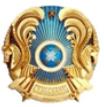 
Министерство индустрии и инфраструктурного развития Республики Казахстан
Республиканское государственное учреждение "Комитет индустриального развития и промышленной безопасности"
Нұр-Сұлтан қ.
г. Нур-Султан
Номер: [Номер документа]
Дата выдачи: [Дата выдачи] год
[Наименование организации, юридический адрес, БИН/ИИН]
МОТИВИРОВАННЫЙ ОТКАЗ
МОТИВИРОВАННЫЙ ОТКАЗ
МОТИВИРОВАННЫЙ ОТКАЗ
Республиканское государственное учреждение "Комитет индустриального развития и промышленной безопасности", рассмотрев Ваше заявление от [Дата] года № [Номер входящего документа], сообщает следующее:
[Обоснование отказа]
Республиканское государственное учреждение "Комитет индустриального развития и промышленной безопасности", рассмотрев Ваше заявление от [Дата] года № [Номер входящего документа], сообщает следующее:
[Обоснование отказа]
Республиканское государственное учреждение "Комитет индустриального развития и промышленной безопасности", рассмотрев Ваше заявление от [Дата] года № [Номер входящего документа], сообщает следующее:
[Обоснование отказа]
[Должность подписывающего]
[Фамилия, имя, отчество (в случае наличия) подписывающего]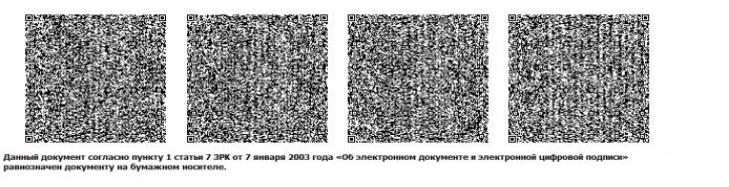 Приложение 4
к Правилам выдачи разрешения
на реэкспорт продукцииформа
1. Разрешение №
1. Разрешение №
1. Разрешение №
1. Разрешение №
1. Разрешение №
1. Разрешение №
2. Заявитель (юридический (фактический) адрес, телефон):
2. Заявитель (юридический (фактический) адрес, телефон):
2. Заявитель (юридический (фактический) адрес, телефон):
3. Страна отправления:
3. Страна отправления:
3. Страна отправления:
4. Страна получателя:
4. Страна получателя:
4. Страна получателя:
5. Конечный пользователь (полное наименование, адрес, телефон):
5. Конечный пользователь (полное наименование, адрес, телефон):
5. Конечный пользователь (полное наименование, адрес, телефон):
6. Основание для запроса разрешения (внешнеторговый договор (контракт), а в случае отсутствия внешнеторгового договора (контракта) - иной документ, подтверждающий намерения сторон, № и дата подписания):
6. Основание для запроса разрешения (внешнеторговый договор (контракт), а в случае отсутствия внешнеторгового договора (контракта) - иной документ, подтверждающий намерения сторон, № и дата подписания):
6. Основание для запроса разрешения (внешнеторговый договор (контракт), а в случае отсутствия внешнеторгового договора (контракта) - иной документ, подтверждающий намерения сторон, № и дата подписания):
6. Основание для запроса разрешения (внешнеторговый договор (контракт), а в случае отсутствия внешнеторгового договора (контракта) - иной документ, подтверждающий намерения сторон, № и дата подписания):
6. Основание для запроса разрешения (внешнеторговый договор (контракт), а в случае отсутствия внешнеторгового договора (контракта) - иной документ, подтверждающий намерения сторон, № и дата подписания):
6. Основание для запроса разрешения (внешнеторговый договор (контракт), а в случае отсутствия внешнеторгового договора (контракта) - иной документ, подтверждающий намерения сторон, № и дата подписания):
7. Наименование продукции:
8. Код продукции по ТН ВЭД ЕАЭС:
10. Ед. измерения по ТН ВЭД ЕАЭС (основная и дополнительная):
10. Ед. измерения по ТН ВЭД ЕАЭС (основная и дополнительная):
12. Валюта контракта:
13. Стоимость:
7. Наименование продукции:
9. Код продукции по контрольным спискам:
11. Количество:
11. Количество:
12. Валюта контракта:
13. Стоимость:
14 Согласовано:
14 Согласовано:
14 Согласовано:
14 Согласовано:
14 Согласовано:
14 Согласовано:
15. Уполномоченный орган ______________________________________________________
(полное наименование уполномоченного органа)
Руководитель (уполномоченное лицо) ________________________________________
(фамилия, имя, отчество (в случае наличия)
_____________________ подпись
М.П.
Дата выдачи: "___" _________ _________ г.
Срок действия: "___" _________ _________ г.
15. Уполномоченный орган ______________________________________________________
(полное наименование уполномоченного органа)
Руководитель (уполномоченное лицо) ________________________________________
(фамилия, имя, отчество (в случае наличия)
_____________________ подпись
М.П.
Дата выдачи: "___" _________ _________ г.
Срок действия: "___" _________ _________ г.
15. Уполномоченный орган ______________________________________________________
(полное наименование уполномоченного органа)
Руководитель (уполномоченное лицо) ________________________________________
(фамилия, имя, отчество (в случае наличия)
_____________________ подпись
М.П.
Дата выдачи: "___" _________ _________ г.
Срок действия: "___" _________ _________ г.
15. Уполномоченный орган ______________________________________________________
(полное наименование уполномоченного органа)
Руководитель (уполномоченное лицо) ________________________________________
(фамилия, имя, отчество (в случае наличия)
_____________________ подпись
М.П.
Дата выдачи: "___" _________ _________ г.
Срок действия: "___" _________ _________ г.
15. Уполномоченный орган ______________________________________________________
(полное наименование уполномоченного органа)
Руководитель (уполномоченное лицо) ________________________________________
(фамилия, имя, отчество (в случае наличия)
_____________________ подпись
М.П.
Дата выдачи: "___" _________ _________ г.
Срок действия: "___" _________ _________ г.
15. Уполномоченный орган ______________________________________________________
(полное наименование уполномоченного органа)
Руководитель (уполномоченное лицо) ________________________________________
(фамилия, имя, отчество (в случае наличия)
_____________________ подпись
М.П.
Дата выдачи: "___" _________ _________ г.
Срок действия: "___" _________ _________ г.
16. Особые условия разрешения
16. Особые условия разрешения
16. Особые условия разрешения
16. Особые условия разрешения
16. Особые условия разрешения
16. Особые условия разрешения